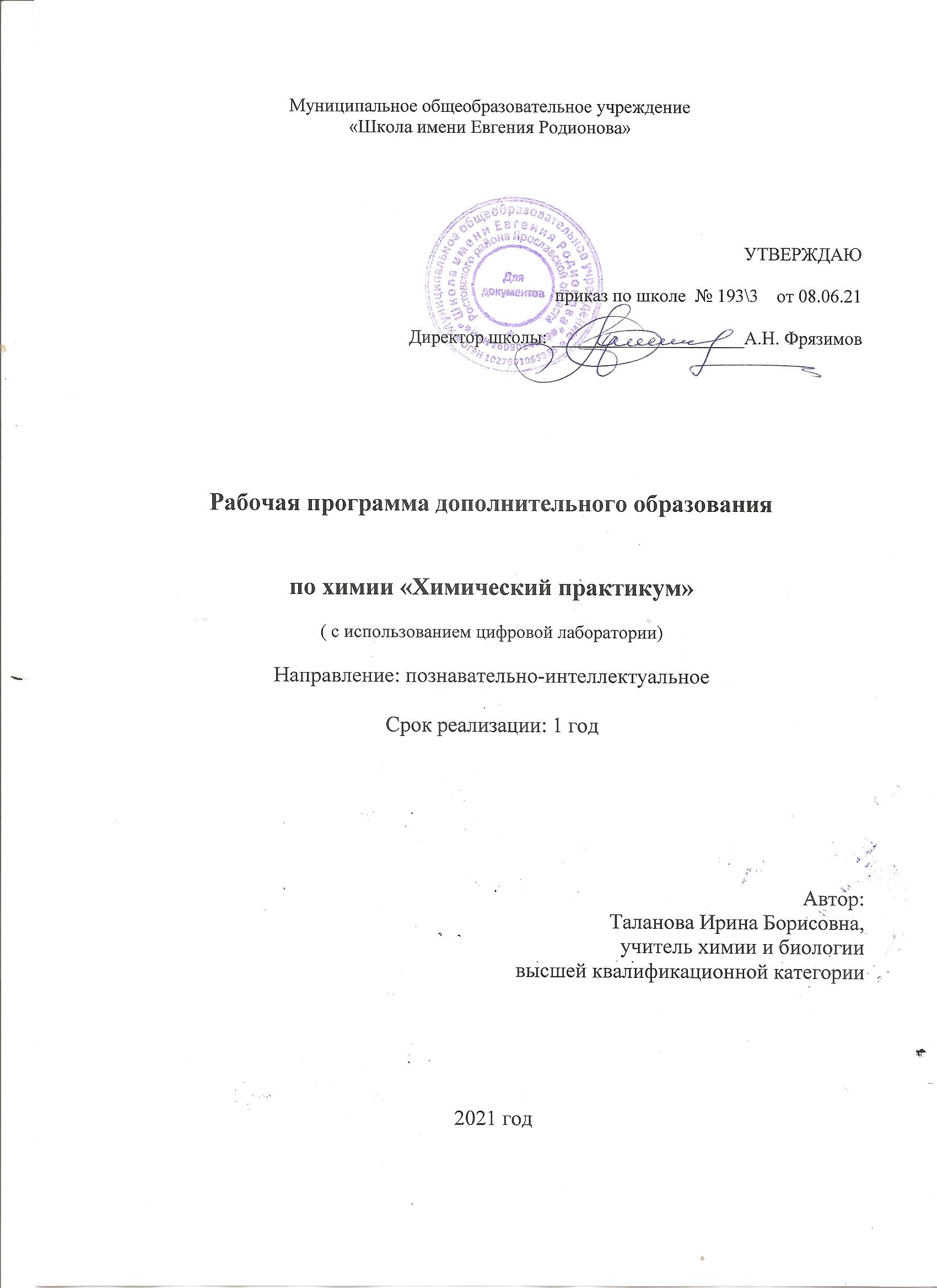 Рабочая программа дополнительного образования по химии для детей 14-15 лет «Химический практикум» разработана на основе ФГОС  ООО, требований к результатам освоения основной образовательной программы основного общего образования муниципального общеобразовательного учреждения «Школа имени Евгения Родионова» с учётом Примерной программы основного  общего образования по химии, учебного плана МОУ «Школа имени Евгения Родионова». Цель курса:способствовать повышению качества обучения химии в связи с возможностью совершенствования химического эксперимента благодаря использованию цифровой лабораторииЗадачи:обучать навыкам работы с приборами, исследовательским навыкам;формировать критическое мышление, способность строить логические цепочки и выяснять причинно-следственные связи;способствовать формированию у учеников навыка самостоятельного поиска, обработки и анализа информации и раскрытию творческого потенциала учащихся;Согласно учебному плану на изучение курса отводится  1 час в неделю, 34 часа в год.Срок реализации рабочей программы 1 год. Рабочая программа ориентирована на использование учебного пособия Филипповой Н.А. для обучающихся по организации и проведении лабораторных работ на уроках химии с цифровыми лабораториями, - М.: Полимедиа, 2015 г. 1. Планируемые результаты освоения курсаОсновные личностные результаты обучения: формирование ответственного отношения к учению, готовности и способности обучающихся к саморазвитию и самообразованию на основе мотивации к обучению и познанию, осознанному выбору и построению дальнейшей индивидуальной траектории образования на базе ориентировки в мире профессий и профессиональных предпочтений с учетом устойчивых познавательных интересов, а также на основе формирования уважительного отношения к труду;формирование целостного мировоззрения, соответствующего современному уровню развития науки и общественной практики;формирование осознанного, уважительного и доброжелательного отношения к другому человеку, его мнению, мировоззрению, готовности и способности вести диалог с другими людьми и достигать в нем взаимопонимания;освоение социальных норм, правил поведения;развитие морального сознания и компетентности в решении моральных проблем на основе личностного выбора, формирование нравственных чувств и нравственного поведения, осознанного и ответственного отношения к собственным поступкам;формирование коммуникативной компетентности в общении и сотрудничестве со сверстниками, взрослыми в процессе образовательной, учебно-исследовательской, творческой и других видов деятельности;формирование ценности здорового и безопасного образа жизни; усвоение правил индивидуального и коллективного безопасного поведения; формирование основ экологической культуры, соответствующей современному уровню экологического мышления, развитие опыта экологически ориентированной рефлексивно-оценочной и практической деятельности в жизненных ситуациях;Метапредметные результаты обучения:умение самостоятельно определять цели своего обучения, ставить и формулировать для себя новые задачи в учебе и познавательной деятельности, развивать мотивы и интересы своей познавательной деятельности;умение самостоятельно планировать пути достижения целей, в том числе альтернативные, осознанно выбирать наиболее эффективные способы решения учебных и познавательных задач;умение соотносить свои действия с планируемыми результатами, осуществлять контроль своей деятельности в процессе достижения результата, определять способы действий в рамках предложенных условий и требований, корректировать свои действия в соответствии с изменяющейся ситуацией;умение оценивать правильность выполнения учебной задачи, собственные возможности ее решения;владение основами самоконтроля, самооценки, принятия решений и осуществления осознанного выбора в учебной и познавательной деятельности;умение определять понятия, создавать обобщения, устанавливать аналогии, классифицировать, самостоятельно выбирать основания и критерии для классификации, устанавливать причинно-следственные связи, строить логическое рассуждение, умозаключение (индуктивное, дедуктивное и по аналогии) и делать выводы;умение создавать, применять и преобразовывать знаки и символы, модели и схемы для решения учебных и познавательных задач;умение организовывать учебное сотрудничество и совместную деятельность с учителем и сверстниками; работать индивидуально и в группе: находить общее решение и разрешать конфликты на основе согласования позиций и учета интересов; формулировать, аргументировать и отстаивать свое мнение;умение осознанно использовать речевые средства в соответствии с задачей коммуникации для выражения своих чувств, мыслей и потребностей; планирования и регуляции своей деятельности; владение устной и письменной речью, монологической контекстной речью;формирование и развитие компетентности в области использования информационно-коммуникационных технологий; развитие мотивации к овладению культурой активного пользования различными поисковыми системами;формирование и развитие экологического мышления, умение применять его в познавательной, коммуникативной, социальной практике и профессиональной ориентации.Предметные результаты обучения:Обучающийся научится:характеризовать виды цифровых лабораторий и их назначение в практике химических исследований;различать виды измерительных датчиков, уметь пользоваться ими на практике;проводить эксперимент по теме по установленному плану;читать графики по результатам исследований и анализировать их;формулировать гипотезы, конструировать, проводить эксперименты, оценивать полученные результаты;Обучающийся получит возможность научиться:применять на практике результаты полученных исследований;бережно относиться к окружающей среде;прогнозировать экологические риски  для здоровья людей, безопасности жизни, качества окружающей среды;безопасно и эффективно использовать цифровое и лабораторное оборудование, проводить точные измерения и адекватно оценивать полученные результаты, представляя обоснованные аргументы своих действий, основанных на межпредметном анализе учебных задач.понимать возрастающую роль естественных наук и научных исследований в современном мире, постоянный процесс эволюции научного знания, значимость международного научного сотрудничества;применять научные подходы к решению различных задач;2. Содержание учебного предмета с указанием форм организации и видов деятельности3. Тематическое планирование с указанием количества часов, отводимых на освоение каждой темы4. Календарно – тематическое планирование на 2020 – 2021 учебный год5. Информационно-методическое обеспечение и ЦОРБеспалов П.И. Реализация образовательных программ  по химии с использованием оборудования детского технопарка «Школьный кванториум» 8 — 9 классы Методическое пособие. Москва, 2021Беспалов П.И. МИОО ИСПОЛЬЗОВАНИЕ ЦИФРОВЫХ ЛАБОРАТОРИЙ ПРИ РЕШЕНИИ ПОЗНАВАТЕЛЬНЫХ ЗАДАЧ http://www.myshared.ru/slide/412233/Гроссе Э ., Вайсмантель Х . Химия для любознательных . Основы химии и занимательные опыты . ГДР . 1974 . Пер . с нем . — Л .: Химия, 1979 . — 392 с .Использование цифровых лабораторий при обучении химии в средней школе/ Беспалов П . И . Дорофеев М . В ., Жилин Д . М ., Зимина А . И ., Оржековский П . А . — М .: БИНОМ . Лаборатория знаний, 2014 . — 229 с .Цифровой микроскоп. Режим доступа: http://beaplanet.ru/mikroskopiya/cifrovoy_mikroskop.htmlМиронова М.Н.. Информационная компетентность как компонент профессиональной подготовки будущего учителя биологии. //Культура. Наука. Интеграция. 2012. № 4 (20). С. 43-46.Миронова М.Н. Конструирование и организация современного урока биологии с применением информационно-коммуникационных технологий.// Современная наука, 2010. №2., С. 92-96Сайт МГУ. Программа курса химии для учащихся 8—9 классов общеобразовательной школы. http://www.chem.msu.su/rus/books/2001-2010/eremin-chemprog.Сайт ФИПИ. Открытый банк заданий для формирования естественно-научной грамотности. https://fipi.ru/otkrytyy-bank-zadaniy-dlya-otsenki-yestestvennonauchnoy-gramotnosti. Сайт Единая коллекция цифровых образовательных ресурсов. http://schoolcollection.edu.ru/catalog.Сайт Федеральный центр информационно-образовательных ресурсов  http://www.fcior.edu.ru/6. ОборудованиеЦифровая лаборатория для школьников ХимияПортативные компьютерыСодержаниеФормы организации и виды деятельностиЦифровые лаборатории в исследованиях.Анализ многообразия цифровых лабораторий, практическое освоение основных принципов работы с оборудованиемЭндотермические реакции. Реакции между кристаллическим гидроксидом бария и роданидом аммония.Проведение лабораторных исследований по теме путем замера показателей по плану эксперимента с применением цифровых лабораторийАнализ и оценка измеренных показателей. Выводы.Оформление результатов исследованием с построением графика, анализом и формулировкой выводовАддитивность теплоты реакции. Закон Гесса.Проведение лабораторных исследований по теме путем замера показателей по плану эксперимента с применением цифровых лабораторийАнализ и оценка измеренных показателей. Выводы.Оформление результатов исследованием с построением графика, анализом и формулировкой выводовИсследование пламени свечиПроведение лабораторных исследований по теме путем замера показателей по плану эксперимента с применением цифровых лабораторийАнализ и оценка измеренных показателей. Выводы.Оформление результатов исследованием с построением графика, анализом и формулировкой выводовЗамерзание и плавление водыПроведение лабораторных исследований по теме путем замера показателей по плану эксперимента с применением цифровых лабораторийАнализ и оценка измеренных показателей. Выводы.Оформление результатов исследованием с построением графика, анализом и формулировкой выводовВлияние природы реагирующих веществ на скорость протекания реакцииПроведение лабораторных исследований по теме путем замера показателей по плану эксперимента с применением цифровых лабораторийАнализ и оценка измеренных показателей. Выводы.Оформление результатов исследованием с построением графика, анализом и формулировкой выводовВлияние фермента каталазы на пероксид водородаПроведение лабораторных исследований по теме путем замера показателей по плану эксперимента с применением цифровых лабораторийВлияние катализатора на скорость химической реакцииОформление результатов исследованием с построением графика, анализом и формулировкой выводовАнализ и оценка измеренных показателей. Выводы.Проведение лабораторных исследований по теме путем замера показателей по плану эксперимента с применением цифровых лабораторийОпределение  водородного показателя в растворах различных веществ.Оформление результатов исследованием с построением графика, анализом и формулировкой выводовАнализ и оценка измеренных показателей. Выводы.Проведение лабораторных исследований по теме путем замера показателей по плану эксперимента с применением цифровых лабораторийТематическое тестирование по изученному разделу.Тематическое тестирование№ п.п.Название раздела,темыКоличество часов на его освоениеФорма контроля1Цифровые лаборатории в исследованиях.2Деловая игра «Я – сотрудник научной лаборатории»2Эндотермические реакции. Реакции между кристаллическим гидроксидом бария и роданидом аммония.2Оформление краткой схемы – отчета по проводимым измерениям в тетрадях3Анализ и оценка измеренных показателей. Выводы.2Итоговый отчет по проведенному эксперименту4Аддитивность теплоты реакции. Закон Гесса.2Оформление краткой схемы – отчета по проводимым измерениям в тетрадях5Анализ и оценка измеренных показателей. Выводы.2Итоговый отчет по проведенному эксперименту6Исследование пламени свечи2Оформление краткой схемы – отчета по проводимым измерениям в тетрадях7Анализ и оценка измеренных показателей. Выводы.2Итоговый отчет по проведенному эксперименту8Замерзание и плавление воды2Оформление краткой схемы – отчета по проводимым измерениям в тетрадях9Анализ и оценка измеренных показателей. Выводы.2Итоговый отчет по проведенному эксперименту10Влияние природы реагирующих веществ на скорость протекания реакции2Оформление краткой схемы – отчета по проводимым измерениям в тетрадях11Анализ и оценка измеренных показателей. Выводы.2Итоговый отчет по проведенному эксперименту12Влияние фермента каталазы на пероксид водорода2Оформление краткой схемы – отчета по проводимым измерениям в тетрадях13Влияние катализатора на скорость химической реакции2Оформление краткой схемы – отчета по проводимым измерениям в тетрадях14Анализ и оценка измеренных показателей. Выводы.2Итоговый отчет по проведенному эксперименту15Определение  водородного показателя в растворах различных веществ.2Оформление краткой схемы – отчета по проводимым измерениям в тетрадях16Анализ и оценка измеренных показателей. Выводы.2Итоговый отчет по проведенному эксперименту17Тематическое тестирование по изученному разделу.2Тест по изученной темеИтого 34№ п/пДатаДатаРаздел, тема урокаТип, форма  урокаПланФакт1Цифровые лаборатории в исследованиях.Урок изучения нового материала2Эндотермические реакции. Реакции между кристаллическим гидроксидом бария и роданидом аммония.Урок - практикум3Анализ и оценка измеренных показателей. Выводы.Урок анализа и оценки результатов4Аддитивность теплоты реакции. Закон Гесса.Урок - практикум5Анализ и оценка измеренных показателей. Выводы.Урок анализа и оценки результатов6Исследование пламени свечиУрок - практикум7Анализ и оценка измеренных показателей. Выводы.Урок анализа и оценки результатов8Замерзание и плавление водыУрок - практикум9Анализ и оценка измеренных показателей. Выводы.Урок анализа и оценки результатов10Влияние природы реагирующих веществ на скорость протекания реакцииУрок - практикум11Анализ и оценка измеренных показателей. Выводы.Урок анализа и оценки результатов12Влияние фермента каталазы на пероксид водородаУрок - практикум13Влияние катализатора на скорость химической реакцииУрок анализа и оценки результатов14Анализ и оценка измеренных показателей. Выводы.Урок - практикум15Определение  водородного показателя в растворах различных веществ.Урок анализа и оценки результатов16Анализ и оценка измеренных показателей. Выводы.Урок - практикум17Тематическое тестирование по изученному разделу.Урок-зачет